       Visit With Abe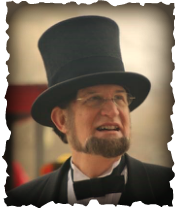  Abraham Lincoln     Presented by Robert Brugler                    Life-Member, the Association of Lincoln Presenters 886 Middlebury Dr. N.    Worthington, OH  43085 Cell 614-312-7461     	Fax 614-430-9008 Email VisitWithAbe@gmail.com    Website www.VisitWithAbe.comCONTRACT AND INFORMATION WORKSHEET  PLEASE COMPLETE AS SOON AS POSSIBLE.  Thank you.Today’s Date _______________ Presentation Date & Time __________________________________Group/Organization ______________________________   How many people are expected? _______ Main audience (Please check)    ___Adults   ___High School   ___Middle School   ___Elementary Address _________________________________________________________________________City __________________________________________________State______Zip______________Contact person ___________________________ E-mail Address ____________________________Phone _________________________________    Cell phone _______________________________Which of Robert’s Presentations are of interest to your group? Please see www.VisitWithAbe.com by clicking on the Presentation link.  _______________________________________________________________________________ How long would you like his presentation?    ____________________________________________Are you interested in a Question & Answer session after the presentation?   ____  Yes    ____ No       Should Robert do a meet and greet with the audience?  ____ Yes    ____ No    ____ Both      Will there be a Sound System?   _____ Yes     _____ No             Is there a Lapel Mic available? _____ Yes     _____ No     A press release is available at www.VisitWithAbe.com  at the Contract & Information link on my home page and PHOTOS may be found at the Slide Show link        Directions to the building/location where Robert will present. _______________________________________________________________________________________________________________________________________________________________________________________________Where do I park & what door do I enter?   ______________________________________________________________________________________________________________________________Knowing my audience beforehand allows me to adapt my presentation to their interest.  What other information may be useful? ____________________________________________________________________________________________________________________________________________________________________________________________________________________________________________In order to thank those who recommend me, please tell me how did you hear about my Lincoln Presentation?   ______________________________________________________________________________________________________________________________________________________________Note:  STILL PHOTOS may be taken of Mr. Brugler, even during his presentation, but please, no VIDEO OR             SOUND RECORDINGS unless preauthorized.Honorarium:    Please make checks payable to Robert BruglerPayment is appreciated on date of presentation unless otherwise arranged.PLEASE CHECK THAT THE ABOVE INFORMATION IS CORRECT, SIGN BELOW AND RETURN VIA MAIL OR EMAIL.My agreement to be at your event will not be considered complete untilI receive this signed contract by return mail or by email attachmentSignature __________________________________________________________   Date _________				Date Received (Robert will complete)   ___________________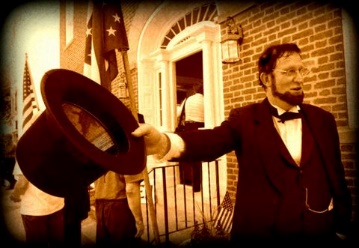          I am much obliged for your interest and assistance.                    Robert Brugler